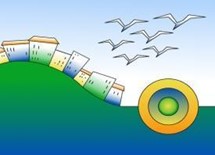 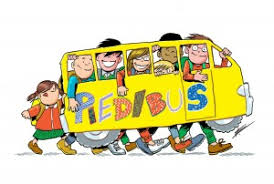 VADEMECUM DELL’ACCOMPAGNATORE DEL PIEDIBUSPUNTUALITÀ Gli accompagnatori dovrebbero trovarsi al capolinea e alla scuola qualche minuto prima della partenza del Piedibus. Il Piedibus dovrebbe funzionare come un normale autobus e quindi deve rispettare gli orari di partenza e quelli di passaggio alle fermate.Raccomandare il rispetto dell’orario anche ai bambini.SICUREZZAPrima della partenza i due genitori accompagnatori devono concordare chi fa da autista in testa e chi da controllore in coda. Al fine di tenere più compatto possibile il Piedibus è necessario che il genitore autista moduli la velocità della testa in modo da rallentare quando la fila si allunga e si sfalda. Il genitore autista deve fare in modo di trovarsi sempre alla testa del Piedibus in prossimità dei passaggi pedonali, dare il via al passaggio stesso ed essere in grado di controllare eventuali auto che si avvicinino.Il genitore controllore ha il compito di compilare il giornale di bordo e controllare da dietro i bambini e nel caso intervenire.COMPORTAMENTIGli accompagnatori devono cercare di far rispettare alcune regole ai bambini, sempre a garanzia della loro sicurezza ed in particolare:- puntualità alle fermate- non si corre- non ci si spinge- ascoltare gli accompagnatori- mantenere la fila- indossare le pettorineLa sicurezza è la chiave di successo del Piedibus e deve essere la priorità degli accompagnatori durante i loro turni di accompagnamento.